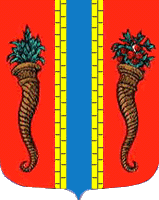 Администрация муниципального образования Новоладожское городское поселениеВолховского муниципального районаЛенинградской областиПОСТАНОВЛЕНИЕ от 01 ноября 2016 года                                                                               № 651О награжденииЗа плодотворную работу и большой личный вклад в благоустройство города и Суворовского сквера                                                      ПОСТАНОВЛЯЮ:Наградить Почетной грамотой администрации Новоладожского городского поселения: Щерба Елену Валерьевну – старшего рабочего по благоустройству МБУ «ДИВНЫЙ ГРАД».Настоящее постановление вступает в силу с момента принятия.  Контроль исполнения настоящего постановления оставляю за собой.Глава администрации                                                         О.С. БарановаТ.К. Васина